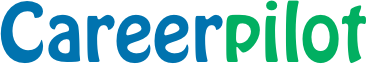 Go to www.careerpilot.org.uk and find the answers to these questions.VocationalVocationalUse the provider tab to find the name of two colleges nearest to your school.Choose one college and find out:Choose one college and find out:The name of one Level 2 or Level 3 course.).The entry requirements for one of the courses.A LevelsA LevelsHow many subjects do students usually take?What grade do you usually need in your GCSE to be able to do a subject at A Level?Can you do an apprenticeship after A Levels?ApprenticeshipsApprenticeshipsHow much is the minimum you will get paid for a 37 hour week as an apprentice?In the apprenticeship section find out what GCSE qualifications you might need to start an Advanced Apprenticeship.Go to the course search for an apprenticeship vacancy in business 5 miles from your postcode. How many are there?